§2678.  Death of a person in custodyWhen a person in custody dies, an examination and inquest must be held, and the chief of police shall cause a medical examiner to be immediately notified for that purpose pursuant to Title 22, section 3025.  For purposes of this section, "custody" means custody pursuant to an arrest, confinement in a local lockup or when the person is on the way to or from a courthouse or a local lockup while in the custody of a local law enforcement officer.  The medical examiner shall also review the case file and relevant medical records and determine whether an autopsy is needed. If the medical examiner determines that an autopsy is needed, an autopsy must be performed.  [PL 2011, c. 420, Pt. D, §4 (NEW); PL 2011, c. 420, Pt. D, §6 (AFF).]SECTION HISTORYPL 2011, c. 420, Pt. D, §4 (NEW). PL 2011, c. 420, Pt. D, §6 (AFF). The State of Maine claims a copyright in its codified statutes. If you intend to republish this material, we require that you include the following disclaimer in your publication:All copyrights and other rights to statutory text are reserved by the State of Maine. The text included in this publication reflects changes made through the First Regular and First Special Session of the 131st Maine Legislature and is current through November 1. 2023
                    . The text is subject to change without notice. It is a version that has not been officially certified by the Secretary of State. Refer to the Maine Revised Statutes Annotated and supplements for certified text.
                The Office of the Revisor of Statutes also requests that you send us one copy of any statutory publication you may produce. Our goal is not to restrict publishing activity, but to keep track of who is publishing what, to identify any needless duplication and to preserve the State's copyright rights.PLEASE NOTE: The Revisor's Office cannot perform research for or provide legal advice or interpretation of Maine law to the public. If you need legal assistance, please contact a qualified attorney.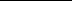 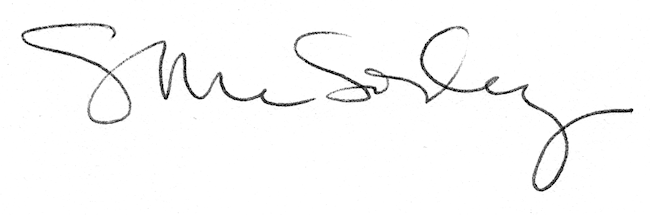 